EAGLE COUNTY CONSERVATION DISTRICT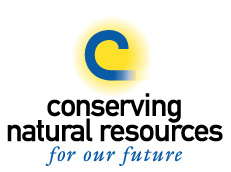 PO Box 360 Eagle, CO  81631 ~ 970.343.0333 Regular Board Meeting Minutes January 9, 20195:00 pm, 3289 Cooley Mesa Road, Gypsum, COMeeting called to order by Scott J at 5:05pmSupervisors Present: Shawn, Scott J, Scott S, Jay, WendySupervisors Absent: ClaytonGuests: Denyse S, Stephen J, Ken M, Kathleen K, Steve & Melinda HApproval of Minutes: Motion made by Shawn seconded by Jay Roll Call Reports: Board member miles & hours spent on conservation starting with the last regular meeting held December 12, 2018Treasurer’s Report:Alpine Checking Account balance: $12,395.70Money Market Account balance: $30,621.90Old BusinessSwear in Ken- Motion made by Jay to remove Kirk from the Board due to 3 consecutive missed absences, seconded by Scott S. Shawn made a motion to appoint Ken Marchetti to the Board seconded by Wendy, all present Board Members approved the motion. Ken had his SD-1 form ready and Scott J signed it. Annual Meeting-  Scott J suggested Les Owen- Conservation Services Division Director of the Colorado Department of Ag. Scott J will reach out to him tomorrow to see what his availability is. Depending on what his availability is will dictate the date of the Annual Meeting. Once we know the date, the DM will book the venue and get invitations sent out to the District’s mailing list created last year. Scott S asked that we provide Les with talking points or subjects that the Board would like him to touch base on. DM will reach out to Bonfire brewery for a beer donation. Small conservationist of the year-Garry Woodworth, Large conservationist of the year- The Horne’s. The Board started talking about communicating with our constituents more through email. The DM will send the email list to all Board Members so they can make sure their neighbors are on the list. Forward all pertinent meetings to the email list and then the minutes for those folks who were unable to attend said meeting(s). At the Annual meeting the District will ask guests which method of communication they prefer, text or email and contact them accordingly.The Hammers came to talk about the Deep Creek’s Wild and Scenic Designation, share their concerns with how the project is being handled and how they’re being communicated to. Scott J explained to them who the ECCD is and what our role is. Melinda mentioned that email is her preferred method of communication because cell service where they live isn’t great. Their specific concerns pertaining to Deep Creek are that not all stakeholders are being contacted nor have they figured out who all the stakeholders are, loopholes that most folks won’t be aware of because they don’t have law degrees, increased visitation due to the proposed designation, extra costs due to building ponds, fences, etc…rugged, harsh canyon that isn’t ideal for mining so the notion that if it isn’t designated that the land would be subject to mining, development, etc. isn’t realistic. Any language needs to be constructed to take the future into consideration so it’s not open for interpretation. 200 Wild and Scenic Designations in the USA since 1968, only 1 of those is in Colorado. BLM and Forest Service do a survey on water flows every 20 years which is how Deep Creek became nominated. There were talks that the designation will probably go through, so the best thing is to make sure this ends up being a ‘win win’ scenario. Kirsten Learner who has a large ranch on Deep Creek was never notified of the Wild and Scenic designation and is now getting a lawyer to make sure her concerns are heard. The Board needs to come up with a position and lobby for our position with the State. New BusinessShawn talked to Denyse about working with her on selling seeds for the District. Complete 2018 Annual Plan of Work- The plan was projected on a screen that all board members could see and we went through all subjects line by line. Other Business:NRCS Report: Snowpack is average in the Co River Basin, 8 applications in Eagle County for EQIP funds. FSA is not funded so EQIP is on hold. NRCS has funding through 1/18/19 then they’ll have to see if they have enough funds for another pay period if the government shutdown isn’t over by then. If you see any conservation signs in people’s yards take them so we can put them on different properties that are doing conservation projects. TCP does the Board want to submit an application? The Board agreed that we would apply again this year, the exact project will be determined.Mail Review: Butler Soil and Water and Conservation District Mailer, Colorado Dept of Ag mediation program business cards Next Meeting Date: 2/13/19Adjourn: Shawn made a motion to adjourn @ 7:38pm seconded by WendyNotes taken by: Courtney Grant (District Manager)BOARD MEMBERHOURSMILESScott Jones160500Scott Schlosser2460Wendy Sacks420Clayton Gerard--Shawn Bruckman214Jay Taylor414